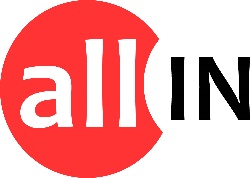 1η Δράση ALL IN! "VIRTUAL BANK"- Δημιουργία Εγχειριδίων για την Εκπαίδευση Ενήλικων Ατόμων με ΑναπηρίαΣτο πλαίσιο του προγράμματος Erasmus+ Programme Key Action 2, η Εθνική Συνομοσπονδία Ατόμων με Αναπηρία σε συνεργασία με την FAR - The Federation for Accessibility of Romania και άλλους τρεις (3) Ευρωπαϊκούς Εταίρους, έχει αναλάβει την υλοποίηση του Έργου με τίτλο: "ALL IN! INcredible Practitioners to empower adults with disABILITIES through Education, Employment & Social Entrepreneurship", «Ενδυνάμωση των Ατόμων με Αναπηρία μέσω της Εκπαίδευσης, της Απασχόλησης και της Κοινωνικής Επιχειρηματικότητας», με διακριτικό τίτλο ALL IN!2ABILITIES. Στο πλαίσιο της συνεργασίας, ολοκληρώθηκε με επιτυχία η 1η δράση του έργου με τίτλο " VIRTUAL BANK ", με συντονιστές τους εταίρους από τη Ρουμανία (FAR). Η δράση αφορούσε στη δημιουργία πέντε (5) εγχειριδίων, για την εκπαίδευση/κατάρτιση ενήλικων ατόμων με αναπηρία, στα παρακάτω θέματα:Design Thinking Human Centered”, υπεύθυνος Φορέας: The Federation for Accessibility of Romania (FAR), Ρουμανία. “Inclusion Needs Analysis Kit”, υπεύθυνος Φορέας: Association of Consultants and Experts on Social Economy Romania (ACE-ES), Ρουμανία. “Empathy. Emotional & Social Intelligence Educator’s Friend”, υπεύθυνος Φορέας: Centro Oficial Formación Profesional de Grado Superior (CESUR), Ισπανία. “Practical guidelines on different intelligences & learning styles”, υπεύθυνος Φορέας: The Federation for Accessibility of Romania (FAR), Ρουμανία. “ImPACT for Disabled Adult Education”, υπεύθυνος Φορέας: Εθνική Συνομοσπονδία Ατόμων με Αναπηρία (Ε.Σ.Α.μεΑ.), Ελλάδα. Τα εγχειρίδια όλων των εταίρων είναι διαθέσιμα μόνο στην αγγλική γλώσσα στον παρακάτω σύνδεσμο:  https://all-in-erasmus-project.com/ALL-IN-IO1-en/     